DATOS PERSONALES. WILSON LEONARDO GOMEZ COBOC. 6.103.564FORMACIÓN ACADÉMICA. MECANICA AUTOMOTRIZCENTRO EDUCATIVO INDUSTRIALEXPERIENCIA LABORAL EN COMERCIO EXTERIOR. Cargo: REVISOR DOCUMENTALAGENCIA DE ADUANAS VALLEY CUSTOMS SAS NIVEL 1. 13 de Febrero  2019, actualmenteCargo: AUXILIAR DE ADUANASAGENCIA DE ADUANAS VALLEY CUSTOMS SAS NIVEL 1.07 de septiembre 2018  hasta 13 de Febrero  2019AÑOS DE EXPERIENCIA LABORAL:4 AÑOSHOJA DE VIDACOLABORADOR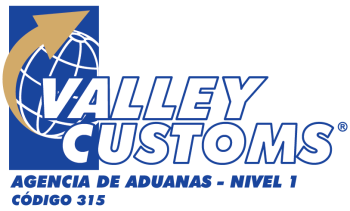 